RICE PRIVATE MERCHANT PRICES RECEIVED BY FARMERSRICE PRIVATE MERCHANT PRICES RECEIVED BY FARMERSRICE PRIVATE MERCHANT PRICES RECEIVED BY FARMERSRICE PRIVATE MERCHANT PRICES RECEIVED BY FARMERSRICE PRIVATE MERCHANT PRICES RECEIVED BY FARMERSOMB No. 0535-0003Approval Expires: 5/31/2016Project Code: 188   QID: 050204SMetaKey: 2846OMB No. 0535-0003Approval Expires: 5/31/2016Project Code: 188   QID: 050204SMetaKey: 2846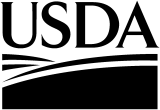 United StatesDepartment ofAgriculture 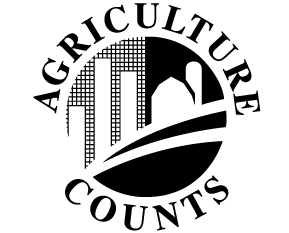 NATIONALAGRICULTURALSTATISTICSSERVICEUSDA/NASS - TexasSouthern Plains RegionPO Box 70
Austin, TX 78767-0070Phone: 1-800-626-3142Fax: 1-855-270-2725E-mail: NASSRFOSPR@nass.usda.govUSDA/NASS - TexasSouthern Plains RegionPO Box 70
Austin, TX 78767-0070Phone: 1-800-626-3142Fax: 1-855-270-2725E-mail: NASSRFOSPR@nass.usda.govUSDA/NASS - TexasSouthern Plains RegionPO Box 70
Austin, TX 78767-0070Phone: 1-800-626-3142Fax: 1-855-270-2725E-mail: NASSRFOSPR@nass.usda.govPlease make corrections to name, address and ZIP Code, if necessary.The Department of Agriculture collects and publishes information on prices received by farmers for rice.  This information is used for estimation of farm income, determination of government program payments, in the computation of the gross national product and for price studies and analysis of returns from various crops.The information you provide will be used for statistical purposes only. In accordance with the Confidential Information Protection provisions of Title V, Subtitle A, Public Law 107–347 and other applicable Federal laws, your responses will be kept confidential and will not be disclosed in identifiable form to anyone other than employees or agents. By law, every employee and agent has taken an oath and is subject to a jail term, a fine, or both if he or she willfully discloses ANY identifiable information about you or your operation. Response is voluntary.According to the Paperwork Reduction Act of 1995, an agency may not conduct or sponsor, and a person is not required to respond to, a collection of information unless it displays a valid OMB control number. The valid OMB number is 0535-0003.  The time required to complete this information collection is estimated to average 10 minutes per response, including the time for reviewing instructions, searching existing data sources, gathering and maintaining the data needed, and completing and reviewing the collection of information.February 2016 INSTRUCTIONSPlease report the following information for rough rice purchased from growers and for which settlement was completed with the grower during the time periods specified on this questionnaire.  Do not include agreements made for settlement at a future time.  Settlement made at a later date should be included on the survey covering that period.●	Exclude purchases if not the first buyer of record from grower, i.e. purchases from other mills, coops, or CCC stocks.●	Report total price paid to growers at first point of sale as dry rough rice before deducting drying and storage charges, or		transportation costs to the first point of sale.  Exclude LDP or MLG benefit and any payment of storage or		transportation earned after point of sale.●	Report data for all settlements by STATE where grown.●	Rice purchased through redemption of CCC loans should be valued at the loan redemption rate (World Market Price		[WMP] or loan plus interest whichever is lower) plus any additional payment (premium) to growers.1.	During the entire month of January, did you purchase any rough rice from farmers?	0  YES – Continue on back. 		 0  NO – Thank the respondent and conclude the survey. 2.	In what unit were the purchases made?2.	In what unit were the purchases made?2.	In what unit were the purchases made?	  CWT (1)		  Bushels (2)		  Barrels (3) . . . . . . . . . . . . . . . . . . . . . . . . . . . . . . . . . . . . . . . . . . . . .   	  CWT (1)		  Bushels (2)		  Barrels (3) . . . . . . . . . . . . . . . . . . . . . . . . . . . . . . . . . . . . . . . . . . . . .   	  CWT (1)		  Bushels (2)		  Barrels (3) . . . . . . . . . . . . . . . . . . . . . . . . . . . . . . . . . . . . . . . . . . . . .   02260226During the entire month ofJanuaryDuring the entire month ofJanuaryDuring the entire month ofJanuaryPurchase of Rough Rice in Texas for--Quantity Purchase(Include Green Rice converted to dry weight equivalent.)Total Dollars Paidto farmer for quantity purchasedTotal Dollars Paidto farmer for quantity purchasedLONG GRAIN131105105MEDIUM GRAIN132115115SHORT GRAIN133125125During the entire month ofJanuaryDuring the entire month ofJanuaryPurchase of Rough Rice in      ____________ for--Quantity Purchased(Include Green Rice converted to dry weight equivalent.)Total Dollars Paidto farmer for quantity purchasedLONG GRAIN131105MEDIUM GRAIN132115SHORT GRAIN133125Purchase of Rough Rice in      ____________ for--LONG GRAIN131105MEDIUM GRAIN132115SHORT GRAIN133125Purchase of Rough Rice in      ____________ for--LONG GRAIN131105MEDIUM GRAIN132115SHORT GRAIN133125Respondent Name:9911Phone:  (		)9910          MM        DD        YYDate:        __ __    __ __    __ __THANK YOU FOR YOUR COOPERATIONOFFICE USE ONLYOFFICE USE ONLYOFFICE USE ONLYOFFICE USE ONLYOFFICE USE ONLYOFFICE USE ONLYOFFICE USE ONLYOFFICE USE ONLYOFFICE USE ONLYOFFICE USE ONLYOFFICE USE ONLYOFFICE USE ONLYOFFICE USE ONLYOFFICE USE ONLYOFFICE USE ONLYResponseResponseRespondentRespondentModeModeEnum.Eval.R. UnitChangeOffice Use for POIDOffice Use for POIDOffice Use for POIDOffice Use for POIDOffice Use for POID1-Comp2-R3-Inac4-Office Hold5-R – Est6-Inac – Est7-Off Hold – Est99011-Op/Mgr2-Sp3-Acct/Bkpr4-Partner9-Oth99021-Mail2-Tel3-Face-to-Face4-CATI5-Web6-e-mail7-Fax8-CAPI19-Other99039998990099219985 9989       __  __  __  -  __  __  __  -  __  __  __ 9989       __  __  __  -  __  __  __  -  __  __  __ 9989       __  __  __  -  __  __  __  -  __  __  __ 9989       __  __  __  -  __  __  __  -  __  __  __ 9989       __  __  __  -  __  __  __  -  __  __  __1-Comp2-R3-Inac4-Office Hold5-R – Est6-Inac – Est7-Off Hold – Est99011-Op/Mgr2-Sp3-Acct/Bkpr4-Partner9-Oth99021-Mail2-Tel3-Face-to-Face4-CATI5-Web6-e-mail7-Fax8-CAPI19-Other990399989900992199851-Comp2-R3-Inac4-Office Hold5-R – Est6-Inac – Est7-Off Hold – Est99011-Op/Mgr2-Sp3-Acct/Bkpr4-Partner9-Oth99021-Mail2-Tel3-Face-to-Face4-CATI5-Web6-e-mail7-Fax8-CAPI19-Other99039998990099219985Optional UseOptional UseOptional UseOptional UseOptional Use1-Comp2-R3-Inac4-Office Hold5-R – Est6-Inac – Est7-Off Hold – Est99011-Op/Mgr2-Sp3-Acct/Bkpr4-Partner9-Oth99021-Mail2-Tel3-Face-to-Face4-CATI5-Web6-e-mail7-Fax8-CAPI19-Other9903999899009921998599079908990899069916S/E NameS/E NameS/E NameS/E NameS/E NameS/E Name